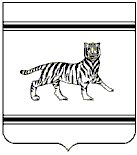 Муниципальное образование «Бабстовское сельское поселение»Ленинского муниципального районаЕврейской автономной областиСОБРАНИЕ ДЕПУТАТОВРЕШЕНИЕ26.05.2016                                                                                                        № 262с. БабстовоОб утверждении Порядка выплаты пенсии за выслугу лет выборным должностным лицам местного самоуправления муниципального образования «Бабстовское сельское поселение» Ленинского муниципального района Еврейской автономной областиВ соответствии с Федеральным законом от 06.10.2003 N 131-ФЗ «Об общих принципах организации местного самоуправления в Российской Федерации», с законом Еврейской автономной области от 29.10.2014 N 596-ОЗ «О гарантиях осуществления полномочий выборного должностного лица местного самоуправления муниципального образования Еврейской автономной области», Уставом муниципального образования «Бабстовское сельское поселение» Ленинского муниципального района Еврейской автономной области Собрание депутатовРЕШИЛО:1. Утвердить прилагаемый Порядок выплаты пенсии за выслугу лет выборным должностным лицам местного самоуправления муниципального образования «Бабстовское сельское поселение» Ленинского муниципального района Еврейской автономной области.2. Признать утратившими силу следующие решения Собрания депутатов:- от 25.02.2010 № 135 «Об утверждении Порядка пенсионного обеспечения выборных должностных лиц муниципального образования «Бабстовское сельское поселение» Ленинского муниципального района Еврейской автономной области»;- от 29.06.2010 № 177 «О внесении изменений в решение Собрания депутатов Бабстовского сельского поселения от 25.02.2010 № 135 «Об утверждении Порядка пенсионного обеспечения выборных должностных лиц муниципального образования «Бабстовское сельское поселение» Ленинского муниципального района Еврейской автономной области»;- от 26.08.2010 № 188 «О внесении изменений в решение Собрания депутатов Бабстовского сельского поселения от 29.06.2010 № 177 «О внесении изменений в решение Собрания депутатов Бабстовского сельского поселения от 25.02.2010 № 135 «Об утверждении Порядка пенсионного обеспечения выборных должностных лиц муниципального образования «Бабстовское сельское поселение» Ленинского муниципального района Еврейской автономной области»;- от 26.08.2010 № 189 «О внесении изменений в решение Собрания депутатов Бабстовского сельского поселения от 25.02.2010 № 135 «Об утверждении Порядка пенсионного обеспечения выборных должностных лиц муниципального образования «Бабстовское сельское поселение» Ленинского муниципального района Еврейской автономной области».3. Контроль за исполнением настоящего решения возложить на постоянную комиссию по бюджету, налогам и сборам (Кузьменко Р.Н.).4. Настоящее решение опубликовать в «Информационного бюллетене» Бабстовского сельского поселения.5. Настоящее решение вступает в силу после дня его официального опубликования.Глава сельского поселения                                                         В.В.ФарафонтовУТВЕРЖДЕНрешением Собрания депутатовот 26.05.2016 № 262Порядок выплаты пенсии за выслугу лет выборным должностным лицам местного самоуправления муниципального образования «Бабстовское сельское поселение» Ленинского муниципального района Еврейской автономной области1. Настоящий Порядок выплаты пенсии за выслугу лет выборным должностным лицам местного самоуправления муниципального образования «Бабстовское сельское поселение» Ленинского муниципального района Еврейской автономной области (далее - Порядок) разработан в соответствии с Федеральным законом от 06.10.2003 N 131-ФЗ «Об общих принципах организации местного самоуправления в Российской Федерации», законом Еврейской автономной области от 29.10.2014 N 596-ОЗ «О гарантиях осуществления полномочий выборного должностного лица местного самоуправления муниципального образования Еврейской автономной области» и определяет механизм выплаты пенсии за выслугу лет выборным должностным лицам местного самоуправления муниципального образования «Бабстовское сельское поселение» Ленинского муниципального района Еврейской автономной области (далее - пенсия за выслугу лет).2. Выборному должностному лицу местного самоуправления муниципального образования «Бабстовское сельское поселение» Ленинского муниципального района Еврейской автономной области, проработавшему в совокупности не менее одного срока, определенного Уставом сельского поселения, устанавливается пенсия за выслугу лет.3. За установлением пенсии за выслугу лет выборное должностное лицо местного самоуправления муниципального образования «Бабстовское сельское поселение» Ленинского муниципального района Еврейской автономной области (далее - заявитель) обращается в администрацию муниципального образования «Бабстовское сельское поселение» Ленинского муниципального района Еврейской автономной области (далее - администрация сельского поселения).4. Для установления пенсии за выслугу лет необходимы следующие документы, представляемые заявителем на бумажном носителе:1) заявление по форме согласно приложению N 1 к настоящему Порядку;2) копия паспорта или иной документ, удостоверяющий личность заявителя;3) справка органа, осуществляющего пенсионное обеспечение, о назначенной заявителю страховой пенсии с указанием федерального закона, в соответствии с которым она назначена, и размера назначенной страховой пенсии;4) копия трудовой книжки;5) справка о размере денежного вознаграждения заявителя по форме согласно приложению N 2 к настоящему Порядку;6) документы, подтверждающие включение в стаж муниципальной службы заявителя иных периодов работы (службы), дающих право на установление пенсии за выслугу лет;7) согласие на обработку персональных данных.Администрация сельского поселения не вправе требовать от заявителя документы, предусмотренные подпунктами 3, 5, 6 пункта 4 настоящего Порядка.Заявитель вправе представить указанные документы по собственной инициативе.В случае если заявитель не представил документы, предусмотренные подпунктами 3, 5, 6 пункта 4 настоящего Порядка, администрация сельского поселения в порядке межведомственного информационного взаимодействия самостоятельно запрашивает указанные документы в соответствующих органах, организациях и учреждениях.5. Копии документов, предусмотренных подпунктами 2, 4 пункта 4 настоящего Порядка, представляются одновременно с оригиналами. Копии документов после их проверки на соответствие оригиналам заверяет должностное лицо администрации сельского поселения, принимающее документы.В случае представления ненадлежащим образом оформленных документов или неполного пакета документов, предусмотренных пунктом 4 настоящего Порядка, администрация сельского поселения в течение 2 рабочих дней возвращает документы без их рассмотрения заявителю для дооформления.После дооформления документов заявитель вправе повторно обратиться в администрацию сельского поселения в порядке, установленном настоящим Порядком.6. Администрация сельского поселения в течение 3 рабочих дней со дня поступления документов, указанных в пункте 4 настоящего Порядка, в полном объеме направляет их в комиссию по рассмотрению отдельных вопросов муниципальной службы администрации сельского поселения (далее - Комиссия).7. Комиссия рассматривает представленные документы и не позднее 10 рабочих дней со дня поступления в администрацию сельского поселения заявления для установления пенсии за выслугу лет принимает решение об установлении либо об отказе в установлении пенсии за выслугу лет.В случае принятия решения об отказе в установлении заявителю пенсии за выслугу лет администрация сельского поселения в течение 5 рабочих дней со дня принятия соответствующего решения направляет заявителю уведомление с письменным разъяснением причин отказа по форме согласно приложению N 3 к настоящему Порядку и возвращает представленные документы.В случае принятия решения об установлении заявителю пенсии за выслугу лет с указанием размера установленной пенсии за выслугу лет, администрация сельского поселения в течение 5 рабочих дней со дня принятия соответствующего решения направляет заявителю уведомление о принятом решении по форме согласно приложению N 4 к настоящему Порядку.8. На основании решения Комиссии ответственное должностное лицо администрации сельского поселения в течение 5 рабочих дней со дня принятия соответствующего решения определяет размер пенсии за выслугу лет в денежном выражении, оформленный по форме согласно приложению N 5 к настоящему Порядку.9. Пенсия за выслугу лет устанавливается и выплачивается заявителю со дня, следующего за днем его освобождения от выборной должности, но не ранее дня назначения страховой пенсии в соответствии с Федеральным законом от 28.12.2013 N 400-ФЗ "О страховых пенсиях", за исключением пенсий за выслугу лет, назначенных в соответствии с Федеральным законом от 15.12.2001 N 166-ФЗ "О государственном пенсионном обеспечении в Российской Федерации", либо со дня досрочного оформления пенсии в соответствии с Законом Российской Федерации от 19.04.1991 N 1032-1 "О занятости населения в Российской Федерации".10. Выплата пенсии за выслугу лет производится за счет средств местного бюджета. Выплата пенсии за выслугу лет осуществляется по выбору заявителя через отделение федеральной почтовой связи или путем зачисления на открываемый заявителем в выбранной кредитной организации банковский счет.Расходы по доставке и пересылке пенсии за выслугу лет осуществляются за счет средств бюджета сельского поселения.11. Лицо, получающее пенсию за выслугу лет и назначенное на одну из должностей, указанных в части 4 статьи 5 закона области от 29.10.2014 N 596-ОЗ "О гарантиях осуществления полномочий выборного должностного лица местного самоуправления муниципального образования Еврейской автономной области", обязано в 5-дневный срок со дня назначения на соответствующую должность сообщить об этом в письменной форме в администрацию сельского поселения.На основании данной информации Комиссия в течение 5 рабочих дней со дня ее получения принимает решение о приостановлении выплаты данному лицу пенсии за выслугу лет со дня его назначения на указанную должность.12. Выплата пенсии за выслугу лет возобновляется со дня, следующего за днем увольнения, на основании заявления лица, составленного по форме согласно приложению N 1 к настоящему Порядку, имеющего право на пенсию за выслугу лет.Для возобновления выплаты пенсии за выслугу лет лицо, получавшее ранее пенсию за выслугу лет, представляет в администрацию сельского поселения на бумажном носителе:1) заявление по форме согласно приложению N 1 к настоящему Порядку;2) копию трудовой книжки.В случае представления ненадлежащим образом оформленных документов или неполного пакета документов, предусмотренных настоящим пунктом, администрация сельского поселения в течение 2 рабочих дней возвращает документы без их рассмотрения заявителю для дооформления.После дооформления документов заявитель вправе повторно обратиться с заявлением в порядке, установленном настоящим Порядком.Решение о возобновлении выплаты пенсии за выслугу лет принимается Комиссией в течение10 рабочих дней со дня регистрации заявления.13. Размер пенсии за выслугу лет пересчитывается в течение 10 рабочих дней, при увеличении месячного денежного вознаграждения по соответствующей муниципальной должности и при изменении размера страховой пенсии, установленной в соответствии с Федеральным законом от 28.12.2013 N 400-ФЗ "О страховых пенсиях".Размер пенсии за выслугу лет пересчитывается на основании сообщения получателя страховой пенсии либо соответствующего органа, выплачивающего данную пенсию, о ее новом размере.14. В случае смерти лица, получавшего пенсию за выслугу лет, ее выплата прекращается со дня прекращения выплаты страховой пенсии.15. Выплата недополученных сумм пенсии за выслугу лет в связи со смертью лица, получавшего пенсию за выслугу лет, производится в соответствии с Федеральным законом от 28.12.2013 N 400-ФЗ "О страховых пенсиях".16. Суммы пенсии за выслугу лет, излишне выплаченные лицу, получающему данную пенсию, вследствие его злоупотребления, возмещаются этим лицом, а в случае его несогласия взыскиваются в судебном порядке.17. В случае выезда на постоянное место жительства за пределы Еврейской автономной области либо за пределы Российской Федерации лицо, получающее пенсию за выслугу лет, должно в 5-дневный срок до дня отъезда известить об этом администрацию сельского поселения, направив заявление по форме согласно приложению N 6 к настоящему Порядку.Лицо, получающее пенсию за выслугу лет и выехавшее на постоянное место жительства за пределы Еврейской автономной области либо за пределы Российской Федерации, при изменении размера страховой части пенсии обязано представлять в администрацию сельского поселения справку от органа, осуществляющего пенсионное обеспечение по месту его жительства, о новом размере страховой части пенсии в месячный срок со дня наступления указанных обстоятельств.В каждом следующем календарном году выплата пенсии за выслугу лет лицу, получающему пенсию за выслугу лет и выехавшему на постоянное место жительства за пределы Еврейской автономной области или за пределы Российской Федерации, продолжается на основании сведений по состоянию на 31 декабря предыдущего года, подтверждающих факт нахождения его в живых или получения им страховой пенсии.Приложение N 1к Порядку выплаты пенсии за выслугулет выборным должностным лицам местногосамоуправления муниципального образования«Бабстовское сельское поселение» Ленинского муниципального районаЕврейской автономной области    _______________________________________________________                                                          (наименование должности, ФИО председателя Комиссии по рассмотрению                                            __________________________________________________________________                                                                                  отдельных вопросов муниципальной службы администрации         ___________________________________________________________________                             сельского поселения)         от_______________________________________________________________,         проживающего (ей) по адресу: ________________________________________         __________________________________________________________________,         телефон ___________________________________________________________Заявление           В  соответствии  с  законом  Еврейской автономной области от 29.10.2014 N  596-ОЗ "О гарантиях осуществления полномочий выборного должностного лица местного  самоуправления  муниципального  образования  Еврейской автономной области"  прошу  установить  мне  пенсию  за  выслугу  лет (возобновить мне выплату пенсии за выслугу лет).Страховую пенсию __________________________________________________________________(вид пенсии)получаю в __________________________________________________________________                                (наименование органа, осуществляющего выплату страховой пенсии)         Мне  известно,  что  в  случае  дальнейшего  замещения  государственной должности   Российской   Федерации,   государственной   должности  области, муниципальной   должности,   замещаемых  на  постоянной  основе,  в  период прохождения  государственной  службы  Российской Федерации, государственной гражданской службы области и муниципальной службы выплата пенсии за выслугу лет  приостанавливается. Обязуюсь в 5-дневный срок сообщить об этом в администрацию Бабстовского сельского поселения.         Прошу доставлять установленную мне пенсию за выслугу лет через:- отделение федеральной почтовой связи __________________________________________________________________(номер почтового отделения)- кредитную организацию на банковский счет _______________________________________________________________________________________________________________________________________________________________(наименование кредитной организации и номер банковского счета)    К заявлению прилагаю следующие документы:- копию паспорта или иного документа, удостоверяющего личность;- копию трудовой книжки.              В  соответствии со статьей 9 Федерального закона от 27.07.2006 N 152-ФЗ "О   персональных   данных"   я   согласен (на)   на   обработку,  хранение, использование  и  передачу  моих  персональных  данных в автоматизированном режиме   организациями,   осуществляющими   персональные  выплаты  и  (или) предоставление мер социальной поддержки."__" ________________ 20__  г.                         _____________________                                                                                      подпись заявителяДокументы принял и зарегистрировал за  N _____от "__" ___________20__ г.Подпись и расшифровка подписи уполномоченного лицаадминистрации сельского поселения___________________________________________________________________________------------------------------------------------------------------------------------------------------------------линия отрезаРасписка-уведомлениеЗаявление и документы заявителя принял и зарегистрировал за N ___ от "__" _______________ 20______ г.Подпись и расшифровка подписи уполномоченного лица администрации сельского поселения___________________________________________________________________________Приложение N 2к Порядку выплаты пенсии за выслугулет выборным должностным лицам местногосамоуправления муниципального образования«Бабстовское сельское поселение»Ленинского муниципального районаЕврейской автономной областиСПРАВКАо размере денежного вознаграждения лица, замещавшего выборнуюдолжность, для установления ему пенсииза выслугу летДенежное вознаграждение _________________________________________________________________________________________________________________________,                                                       (фамилия, имя, отчество)замещавшего выборную должность ________________________________________________________________________________________________________________,                                                        (наименование должности)на день увольнения составляло _____________________________руб. __ коп.,размер районного коэффициента ___________________________ руб. __ коп.,итого __________________________________________________ руб. __ коп.Глава администрации Бабстовского сельского поселения _________  ____________________________                                                                     (подпись)        (фамилия, имя, отчество)Главный специалист-экспертадминистрации Бабстовскогосельского поселения                          ________    ____________________________                                                                     (подпись)         (фамилия, имя, отчество)М.П.                                                                                              _______________                                                                                                          (дата выдачи)Приложение N 3к Порядку выплаты пенсии за выслугулет выборным должностным лицам местногосамоуправления муниципального образования«Бабстовское сельское поселение»Ленинского муниципального района Еврейской автономной области                                УВЕДОМЛЕНИЕоб отказе в установлении пенсии за выслугу лет                 Уважаемый (ая) _________________________    Сообщаем,  что  в  соответствии с законом  Еврейской автономной области от  29.10.2014  N  596-ОЗ  "О  гарантиях осуществления полномочий выборного должностного   лица   местного  самоуправления  муниципального  образования Еврейской  автономной  области",  Порядком  выплаты  пенсии  за выслугу лет выборным   должностным   лицам   местного   самоуправления   муниципального образования   «Бабстовское сельское поселение» Ленинского муниципального района  Еврейской  автономной области,  утвержденным  решением Собрания депутатов от ________ N ________, на   основании   решения   Комиссии   по  рассмотрению  отдельных  вопросов муниципальной  службы  администрации  сельского поселения  (протокол  от_________ N ___), Вам отказано в установлении пенсии за выслугу лет по следующим причинам:_________________________________________________________________________________________________________________________________________________________________________________________________________________________________    Возвращаем Вам представленные документы:1. ________________________________________________________________________2. ________________________________________________________________________3. ________________________________________________________________________Председатель комиссии по рассмотрениюотдельных вопросов муниципальной службыадминистрации сельского поселения _____________     _____________________                                                                               (подпись)                  (И.О.Фамилия)МППриложение N 4к Порядку выплаты пенсии за выслугулет выборным должностным лицам местногосамоуправления муниципального образования«Бабстовское сельское поселение»Ленинского муниципального районаЕврейской автономной областиУВЕДОМЛЕНИЕоб установлении пенсии за выслугу лет              Уважаемый (ая) __________________________________    Сообщаем,  что  в  соответствии с законом Еврейской  автономной областиот  29.10.2014  N  596-ОЗ  "О  гарантиях осуществления полномочий выборного должностного   лица   местного  самоуправления  муниципального  образования Еврейской  автономной  области",  Порядком  выплаты  пенсии  за выслугу лет выборным   должностным   лицам   местного   самоуправления   муниципального образования «Бабстовское сельское поселение» Ленинского муниципального района Еврейской  автономной области, утвержденным решением Собрания депутатов от _________ N ______, на   основании   решения   комиссии   по  рассмотрению  отдельных  вопросов муниципальной  службы  администрации сельского поселения  (протокол  от ___________  N  _____), Вам установлена пенсия за выслугу лет, составляющая суммарно с учетом страховой пенсии __ процентов денежного вознаграждения, с    "__" _____________ 20__ года.Председатель комиссии по рассмотрениюотдельных вопросов муниципальной службыадминистрации сельского поселения                                                             _____________     _____________________                                                                                (подпись)                    (И.О.Фамилия)МППриложение N 5к Порядку выплаты пенсии за выслугулет выборным должностным лицам местногосамоуправления муниципального образования«Бабстовское сельское поселение» Ленинского муниципального районаЕврейской автономной области                   Расчет размера пенсии за выслугу лет"__" _____________ 20__ г.                                     N __________________________________________________________________________,(фамилия, имя, отчество)выборному должностному лицу ____________________________________________________________________________________________________________________(наименование должности)      В  соответствии с законом  Еврейской автономной  законом  от 29.10.2014N  596-ОЗ "О гарантиях осуществления полномочий выборного должностного лица местного  самоуправления  муниципального  образования  Еврейской автономной области", Порядком выплаты пенсии за выслугу лет выборным должностным лицам местного    самоуправления   муниципального   образования «Бабстовское сельское поселение» Ленинского муниципального района Еврейской  автономной области, утвержденным решением Собрания  депутатов от ____________ N ______, на основании решения комиссии по  рассмотрению  отдельных  вопросов  муниципальной  службы  администрации сельского поселения (протокол от __________ N ______), определить размер пенсии  за  выслугу лет, исходя из общей суммы страховой пенсии и пенсии за выслугу  лет  в  размере  _____  руб.___коп., составляющей _________процентов денежного вознаграждения.______________________________________ _____________   _____________________      (должность)                                                                           (подпись)                           (И.О.Фамилия)МППриложение N 6к Порядку выплаты пенсии за выслугулет выборным должностным лицам местногосамоуправления муниципального образования«Бабстовское сельское поселение»Ленинского муниципального районаЕврейской автономной области                        _____________________________________________________         (наименование должности, ФИО председателя комиссии по рассмотрению         __________________________________________________________________                отдельных вопросов муниципальной службы администрации         __________________________________________________________________                               сельского поселения)         от _______________________________________________________________                                   проживающего (ей) по адресу: ____________________________         __________________________________________________________________          телефон _______________________________________________________Заявлениео выезде на постоянное место жительства за пределыЕврейской автономной области (Российской Федерации)(нужное подчеркнуть)    Сообщаю  о  том,  что выезжаю на постоянное место жительства за пределы Еврейской автономной области (Российской Федерации).      (нужное подчеркнуть)в_________________________________________________________________(место выезда)Адрес постоянного места жительства______________________________________________________________________________________________________________________________________________________________________________________________________    Прошу  производить  выплату  установленной  мне пенсии за выслугу лет через отделение почтовой связи (в кредитную          организацию          на          банковский         счет) нужное подчеркнуть______________________________________________________________________________________________________________________________________________________________________________________________________(номер почтового отделения или наименование кредитной организации и номер банковского счета)    Я  извещен(а),  что  для  продолжения  выплаты  пенсии за выслугу лет вкаждом  следующем календарном году мне необходимо представлять  в  администрацию сельского поселения документ,  подтверждающий факт нахождения за пределами Российской Федерации на 31 декабря предыдущего года.    Я  обязуюсь  в установленные сроки извещать администрацию сельского поселения, выплачивающую мне пенсию за выслугу лет, о наступленииобстоятельств,  влекущих  изменение  размера  пенсии  за  выслугу  лет  илипрекращение ее выплаты."__" _____________ 20__ г.                        ___________________________                                                                                  (подпись заявителя)Заявление принял и зарегистрировал за N ___ от ___________ 20 ___г.Подпись и расшифровка подписи уполномоченного лица администрации сельского поселения______________________________________________________________---------------------------------------------------------------------------                               линия отрезаРасписка-уведомлениеЗаявление принял и зарегистрировал за N __ от "__" __________ 20 __ г.Подпись и расшифровка подписи уполномоченного лица администрации сельского поселения